Name: ____________________________				Date: __________________Plant Structure QuizLabel the parts of the plant by filling in the blanks.  11 marks (K/U)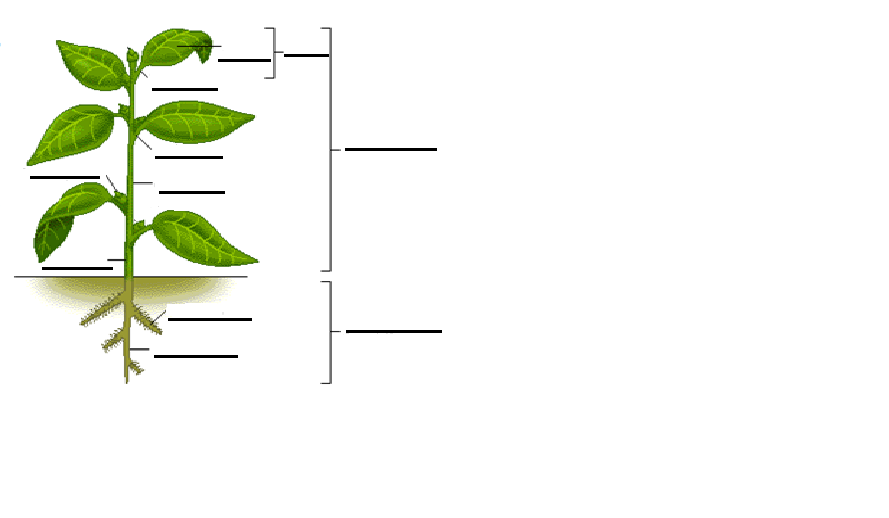 Plant Structure Quiz – Answer Key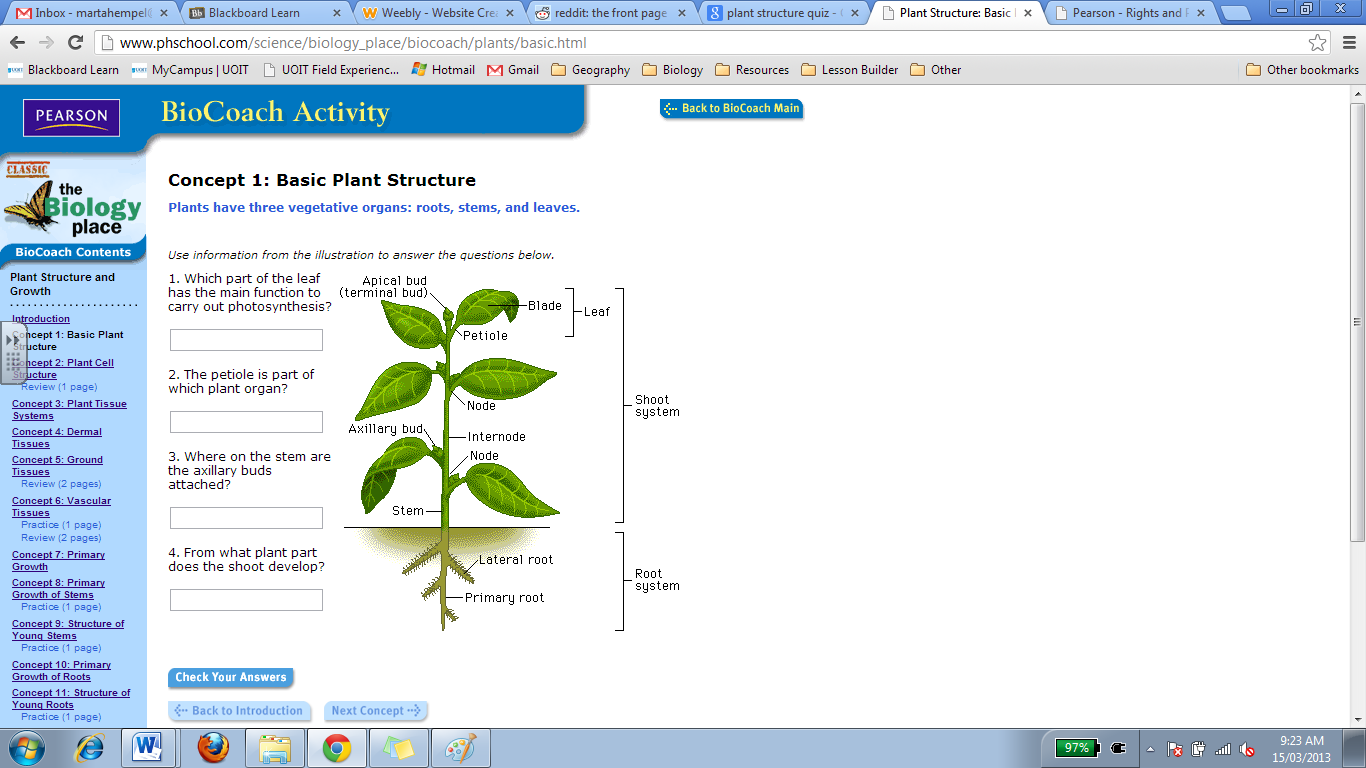 Adapted from http://www.phschool.com/science/biology_place/biocoach/plants/basic.html